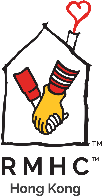  單次捐款表格One-off Donation Form捐款者資料 Donor’s Information捐款金額  Donation Amount  (請在適當方格內加上 ✔ 號 Please ✔ where appropriate)                  	      我願意單次捐款  I would like to make an one-off donationHK$5,000	HK$1,000	HK$300	HK$200	HK$100	其他金額 Others amount HK$                                  	捐款方法 Donation Method 直接存款或轉賬至「麥當勞叔叔之家慈善基金有限公司」銀行戶口    Direct deposit/transfer to the Ronald McDonald House Charities Hong Kong Limited渣打銀行   Standard Chartered Bank  447-1-060619-5 匯豐銀行   HSBC                                    067-450999-292		請保留轉帳截圖或入數紙 / 支付寶香港 /八達通 / PaymMe之確認捐款記錄，連同此表格電郵至 fundraiser@rmhc.org.hk 
或傳真至2947 8780。Please keep your bank transfer record/AlipayHK/Octopus/PayMe confirmation payment records and send us by email (fundrasier@rmhc.org.hk) or by fax to 2947 8780 with this form.  劃線支票 (抬頭請寫 「麥當勞叔叔之家」或「麥當勞叔叔之家慈善基金有限公司」)   Cheque payable to “RMHCHK” or “Ronald McDonald House Charities H.K. Ltd.”	請將支票連同此表格，郵寄至香港麥當勞叔叔之家慈善基金香港觀塘有信街2號。        Please send the cheque with this form to the following address: 2 Yau Shun Street, Kwun Tong, Hong Kong (Ronald McDonald House Charities Hong Kong)	信用卡 Credit Card    
 VISA	 Master Card   American Express信用卡號碼	             有效日期至Credit Card No.  	              Expiry Date                                                                                       持卡人姓名	             持卡人簽署Cardholder’s Name  	              Cardholder’s Signature                                                                     	信用卡捐款者請郵寄或電郵此表格至 fundraiser@rmhc.org.hk. 
For credit card donation, please send this form to us by post or email fundraiser@rmhc.org.hk. 注意事項 : 所收集的個人資料將保密處理，作為寄發收據及通訊之用。如日後不欲收取本機構資訊／需查詢／更改個人資料，請與我們聯絡。電話：2947 8778 傳真：2947 8780 電郵：rmh@rmhc.org.hk  Notes : The personal data collected will be treated as strictly confidential and will be used only for receipting and other communications with you. If you do not wish to receive any mailings from us, or if you want to have access to or change your personal data, please contact us. Tel: 2947 8778 Fax: 2947 8780 Email: rmh@rmhc.org.hk 我不願意接收香港麥當勞叔叔之家慈善基金的通訊 I DO NOT wish to receive communications from RMHC Hong Kong.香港麥當勞叔叔之家慈善基金 Ronald McDonald House Charities Hong Kong香港觀塘有信街2號 2 Yau Shun Street, Kwun Tong, Hong Kong            電話Tel: (852) 2947 8778     傳真Fax: (852) 2947 8780    電郵Email: rmh@rmhc.org.hk  網址Website: www.rmhc.org.hk Donation Form_2024-04公司 / 團體 / 個人名稱Company / Organization / Name公司 / 團體 / 個人名稱Company / Organization / Name公司 / 團體 / 個人名稱Company / Organization / Name先生/小姐/女士/太太/博士/教授Mr./Miss./Ms./Mrs./Dr./Prof.先生/小姐/女士/太太/博士/教授Mr./Miss./Ms./Mrs./Dr./Prof.先生/小姐/女士/太太/博士/教授Mr./Miss./Ms./Mrs./Dr./Prof.聯絡人 Contact Person聯絡人 Contact Person先生/小姐/女士/太太/博士/教授Mr./Miss./Ms./Mrs./Dr./Prof.先生/小姐/女士/太太/博士/教授Mr./Miss./Ms./Mrs./Dr./Prof.職銜Job Title地址 Address地址 Address電話 Tel.電話 Tel.傳真Fax.電郵Email電郵Email填寫日期Date of submission可減税收據抬頭 (捐款港幣$100或以上)Name for tax-deductible receipt (Donation of HK$100 or above)可減税收據抬頭 (捐款港幣$100或以上)Name for tax-deductible receipt (Donation of HK$100 or above)可減税收據抬頭 (捐款港幣$100或以上)Name for tax-deductible receipt (Donation of HK$100 or above)可減税收據抬頭 (捐款港幣$100或以上)Name for tax-deductible receipt (Donation of HK$100 or above)為節省行政開支，我不需要捐款收據。To save administration costs, no donation receipt is required.為節省行政開支，我不需要捐款收據。To save administration costs, no donation receipt is required.為節省行政開支，我不需要捐款收據。To save administration costs, no donation receipt is required.為節省行政開支，我不需要捐款收據。To save administration costs, no donation receipt is required.為節省行政開支，我不需要捐款收據。To save administration costs, no donation receipt is required.匿名捐贈 (如你不希望我們在任何刊物上鳴謝你的捐款，請剔選此格)Anonymous (If you prefer that we do not acknowledge your donation on any of our publicity materials, kindly check the box.)匿名捐贈 (如你不希望我們在任何刊物上鳴謝你的捐款，請剔選此格)Anonymous (If you prefer that we do not acknowledge your donation on any of our publicity materials, kindly check the box.)匿名捐贈 (如你不希望我們在任何刊物上鳴謝你的捐款，請剔選此格)Anonymous (If you prefer that we do not acknowledge your donation on any of our publicity materials, kindly check the box.)匿名捐贈 (如你不希望我們在任何刊物上鳴謝你的捐款，請剔選此格)Anonymous (If you prefer that we do not acknowledge your donation on any of our publicity materials, kindly check the box.)匿名捐贈 (如你不希望我們在任何刊物上鳴謝你的捐款，請剔選此格)Anonymous (If you prefer that we do not acknowledge your donation on any of our publicity materials, kindly check the box.)支付寶香港電子錢包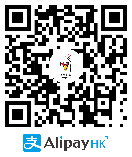     AlipayHK Electric Wallet八達通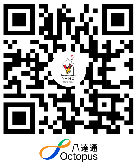      Octopus PayMe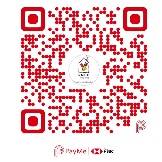 